Program Operational Regional 2014-2020Axa prioritară 5: Îmbunătățirea mediului urban și conservarea, protecția și valorificarea durabilă a patrimoniului culturalPrioritatea de investiții 5.2 - Realizarea de actiuni destinate imbunatatirii mediului urban, revitalizarii oraselor, regenerarii si decontaminarii terenurilor industriale dezafectate (inclusiv a zonelor de reconversie), reducerii poluarii aerului si promovarii masurilor de reducere a zgomotuluiBeneficiar: UAT Oras PetrilaPROIECT: „REGENERAREA SPATIULUI PUBLIC URBAN AL ORASULUI PETRILA-PARC PETRILA” COD SMIS 118178              Pentru informaţii detaliate despre celelalte programe cofinanţate de Uniunea Europeană, vă invităm să vizitaţi www.fonduri-ue.ro. (textul reprezentând un link la adresa web (URL): http://www.fonduri-ue.ro), precum şi către site-ul web al Programului Operaţional Regional 2014-2020, www.inforegio.ro și pagina de Facebook a programului (facebook.com/inforegio.ro), către care se va face link. Detalii privind elementele obligatorii de identitate vizuală se regăsesc în Manualul de Identitate Vizuală a Regio 2014-2020, în vigoare. Numele programului: REGIO-PROGRAM OPERATIONAL REGIONAL 2014-2020	Titlul proiectului: „REGENERAREA SPATIULUI PUBLIC URBAN AL ORASULUI PETRILA-PARC PETRILA”, cod SMIS 118178Beneficiarul: UAT Oraşul PetrilaAutoritatea de management: Ministerul Dezvoltarii, Lucrarilor Publice si Administratiei Organismul Intermediar pentru Programul Operational Regional: Agentia pentru Dezvoltare Regionala VestData inceperii proiectului: 22.05.2018Data finalizării proiectului: 30.12.2023Obiectivele si rezultatele proiectului:Obiectivul general al priorităţii de investiţii: Realizarea de actiuni destinate imbunatatirii mediului urban, revitalizarii orasului Petrila, regenerarii unui teren industrial dezafectat, reducerii poluarii aerului si promovarii masurilor de reducere a zgomotului.Obiectivele specifice ale proiectului:Reconversia si refunctionalizarea unui teren degradat in suprafata de 25.012 mpCrearea unei zone de agrement si petrecerea atractiva a timpului  liber pentru comunitateImbunatatirea imaginii arhitecturale a orasului PetrilaCresterea suprafetei verzi din orasul Petrila pana in anul 2019 cu 22.511,96 mpRezultatele proiectului:1. Suprafata spatii verzi create (mp)- 22,511,96 mp; 2. Strazi urbane create, modernizate, reabilitate realizate prin proiect (mp )-744 mp ; 3. Strazi urbane create, modernizate, reabilitate realizate prin proiect (ml) -122 ml; 4. Spatii deschise create sau reabilitate in zonele urbane (mp)-25.012 mp; 5. Spatiul verde /locuitor majorat de la 14,12 mp/locuitor la 15,03 mp/locuitor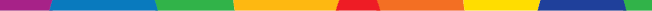 Valoarea totala a proiectului: 5.506.008,64 leiValoarea contributiei FEDR:  4.612.938,02 leiValoarea contributiei de la bugetul de stat: 705.508,17 leiContributia proprie a orasului Petrila: 183.746,03 leiValoarea finantarii nerambursabile: 5.318.446,18 leiImpactul acestei investitii va consta in cresterea calitatii vietii a locuitorilor din orasul Petrila.Contractorii implicati in implementarea contractului de finantare sunt:S.C. NIK ART SERV CONS S.R.L., in calitate de executant al lucrarilor, in baza contractului de lucrari nr. 39657/228 din data de 04.12.2019, in valoare finala, de 4.123.301,71  lei cu TVAProiectarea si asistenta tehnica din partea proiectantului au fost asigurate de catre SC ALPIN CONSTRUCT SRL, in baza contractului de prestari servicii nr. 41603/200, in valoare de 53.550 lei cu TVAServiciile de audit financiar au fost asigurate de catre SC SIOMAX SRL in baza contractului de servicii incheiat in data de 09.07.2018 si inregistrat cu nr. 153/22350, pentru suma de 29.452,50 lei cu TVAServiciile de dirigentie de santier au fost asigurate de catre SC RMN DESIGN TECHNOPROJECT SRL in baza contractului de servicii incheiat in data de 07.11.2019 si inregistrat cu nr. 216/36644, pentru suma de 69.509,61 lei cu TVAPublicitatea si informarea pe toata perioada de implementare a proiectului a fost asigurata de catre SC ALDO DETAIL DIRECT SRL in baza contractului de prestari servicii nr. 39/12168/27.04.2020, in suma de 2380 lei cu TVA Furnizare dotari in cadrul proiectului:SC AMUR SOLAR ENERGY SRL –contract furnizare nr. 115/22570/24.06.2021, in valoare de 67.729,86 lei cu TVASC DEDEMAN SRL- contract furnizare nr. 436/1/09.01.2023, in valoare de 9514,51 lei cu TVASC ART DECOR SRL- contract furnizare nr. 3081/3/18.01.2023, in valoare de 83.395,2 lei cu TVASC GIMAR MICROTECH SRL- contract furnizare nr. 52479/184/07.08.2023, in valoare de 42.774,55 lei cu TVASC SC ART DECOR SRL, contract furnizare nr. 23791/77/13.04.2023, in valoare de 202.584,41 lei cu TVASC RES TUR 2016 SRL, contract furnizare nr. 33282/101/23.05.2023, in valoare de 585.457,13 lei cu TVAServiciile de verificare tehnica PT au fost asigurate de catre SC RMN DESIGN TECHNOPROJECT SRL in baza contractului de prestari servicii nr. 134/19925/14.06.2018, in suma de 16.485,26 lei cu TVA Serviciile de intocmire si elaborare PUZ au fost asigurate de catre SC WUTOPIA DESIGN STUDIO SRL in baza contractului de prestari servicii nr. 34/11232/12.04.2017, in suma de 14.000 lei fara TVA (neplatitor de TVA)Serviciile de consultanta pentru elaborarea cererii de finantare au fost asigurate de catre SC FORMARE PROFESIONALA A ADULTILOR SRL in baza contractului de prestari servicii nr. 165/35715/21.11.2016, in suma de 89.250 lei cu TVAInvestim in viitorul tau! Proiect cofnantat din Fondul European de Dezvoltare Regionalaprin Programul Operational Regional 2014-2020